Od 18. 5. 2020 do 22. 5. 2020 – delo na daljavo        6. b in c         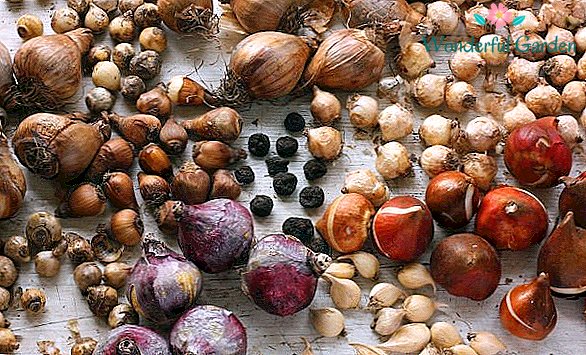 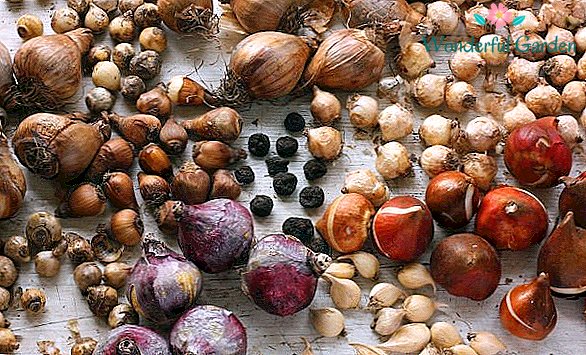 Tema  RAST IN RAZVOJ RASTLINV SDZ na straneh 150 in 151 preberi o rasti in razvoju rastlin in odgovori na spodnja vprašanja. Odgovore zapiši v zvezek naravoslovja.Kaj lahko posadimo ali posejemo na vrt (ali njivo ali polje)?Kateri deli rastlin lahko prezimijo v zemlji?Katerih snovi najdemo v velikih količinah v čebulicah, gomoljih, korenikah itd.?Ko iz čebulic, gomoljev itd spomladi izraščajo listi, poženejo korenine – od kod rastlini hrana za rast?Kdaj je rastlina samostojna in si lahko sama »priskrbi« hrano za rast in razvoj?Kako rastline rastejo?Kaj vse vpliva na rast rastlin na vrtu (njivi, polju)?Poišči cvet katerekoli rastline, ki jo najdeš v tvoji bližini. Ga nariši v zvezek (nariši sestavne dele) , poimenuj rastlino, ki nosi ta cvet in razišči katere sestavne dele vse vsebuje cvet, ki si ga nabral/a. (pomagaj si s SDZ str.155)Poimenuj rastline, ki nosijo »spodnje« cvetove: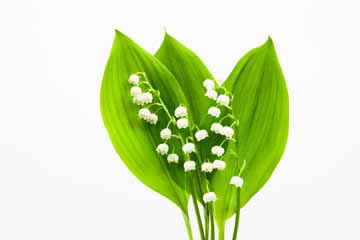 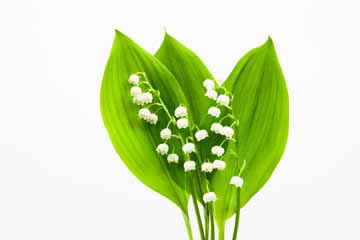 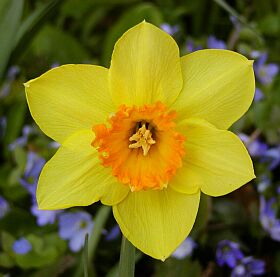 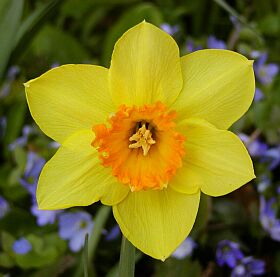 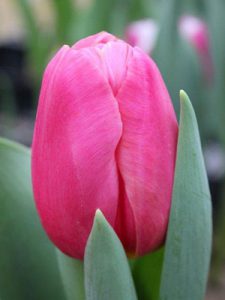 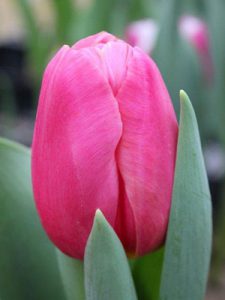 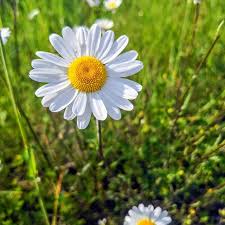 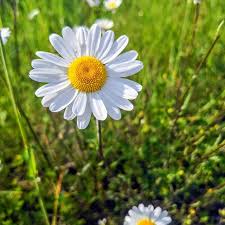 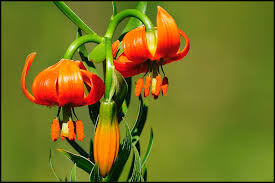 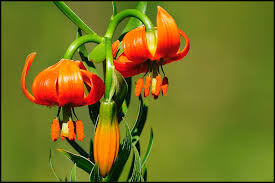 Narejeno poslikaj in pošlji na e – mail : magdalena.penko-sajn@osagpostojna.si